РОССТАТТЕРРИТОРИАЛЬНЫЙ ОРГАН ФЕДЕРАЛЬНОЙ СЛУЖБЫГОСУДАРСТВЕННОЙ СТАТИСТИКИ ПОБЕЛГОРОДСКОЙ ОБЛАСТИ (БЕЛГОРОДСТАТ)Попова ул., д.20, г. Белгород, 308000тел./факс (4722) 32-14-42,E-mail: belkomstat@yandex.ruhttp://belg.gks.ru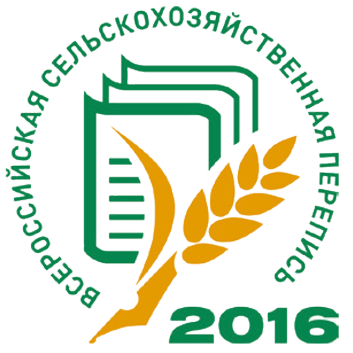 ПРЕСС-РЕЛИЗОпубликована первая книга пятого тома «Поголовье сельскохозяйственных животных. Структура поголовья сельскохозяйственных животных» серии изданий «Итоги Всероссийской сельскохозяйственной переписи 2016 года».В сборнике представлены данные о поголовье скота и птицы, а также структура поголовья по половозрастным группам и видам в сельскохозяйственных организациях, крестьянских (фермерских) хозяйствах и у индивидуальных предпринимателей, хозяйствах населения.В отдельном разделе приведены сведения о поголовье племенных сельскохозяйственных животных и их удельном весе в общем поголовье соответствующего вида скота и птицы в сельскохозяйственных организациях, крестьянских (фермерских) хозяйствах и у индивидуальных предпринимателей.В животноводстве тенденции, которые складывались в отрасли последние годы по результатам текущих статистических наблюдений, в основном соответствуют полученным окончательным результатам переписи 2016 года. За последние 10 лет произошло перераспределение ролей на внутреннем рынке производителей продукции животноводства - снижение поголовья крупного рогатого скота в сельскохозяйственных организациях, в личных подсобных хозяйствах граждан (на 29% и 59% соответственно) и увеличение поголовья в крестьянских (фермерских) хозяйствах в 1,7 раза (с 10,6 до 18,3 тыс. голов).Наибольший удельный вес в общей численности поголовья крупного рогатого скота во всех категориях хозяйств занимает поголовье молочного направления (98%). По производству молока в крупных, средних и малых сельскохозяйственных организациях Белгородская область занимает третье место среди областей Центрального федерального округа (после Воронежской и Московской областей). По сравнению с переписью 2006 года, поголовье свиней в сельхозорганизациях (за счет создания агрохолдингов) увеличилось более чем в 7 раз (с 567 тыс. голов до 4 млн. 216 тыс. голов), поголовье птицы - почти в 3 раза (с 17 млн. 200 тыс. голов до 47 млн. 564 тыс. голов). Область по этим показателям занимает первое место среди регионов Российской Федерации.Снижение поголовья птицы отмечено только в личных подсобных хозяйствах населения. В тоже время, население стало разводить нехарактерные для нашей области породы птиц: перепелов, цесарок, фазанов и даже страусов. В сравнении с 2006 годом, количество перепелов и фазанов выросло почти в 4 раза, цесарок - в 5 раз. Люди занимаются тем, что им интересно и приносит доход. Поголовье овец и коз увеличилось во всех категориях хозяйств: в сельхозорганизациях - в 4,5 раза, у фермеров - в 5,3 раза, в хозяйствах населения незначительно (в 1,2 раза).Как показали итоги Всероссийской сельскохозяйственной переписи 2016 года, в результате реализации комплекса мер по развитию сельского хозяйства улучшилась экономика сельскохозяйственных организаций, получила развитие деятельность крупных агропромышленных формирований,  мощный импульс получило развитие предпринимательства, существенно возросла доля сельскохозяйственной продукции местного производства, реализуемой на потребительском рынке.Электронная версия первой книги вышедшего тома размещена в открытом доступе на официальном сайте Белгородстата. Книга вторая  «Группировки объектов переписи по поголовью сельскохозяйственных животных» будет опубликована и размещена в сети «Интернет» в соответствии с графиком выпуска в 2018 году официальных изданий окончательных итогов ВСХП-2016.